Name of Institute: Indus Institute of Management Studies (IIMS) Name of Faculty: Dr.Rajesh OjhaCourse code: MB0422Course name: FINANCIAL MARKETS & SERVICESPre-requisites: Graduation Credit points: 3 Credits Offered Semester: IVCourse Lecturer (Weeks 01 – 15)Full name: Dr. Rajesh OjhaDepartment with sitting location: IIMS , Management Telephone: (M) 8200991625 Email:rajeshojha.mba@indusuni.ac.inConsultation times: 4.00pm to 5.00pmStudents will be contacted throughout the Session via Mail with important information relating to this Course.Course ObjectivesBy participating in and understanding all facets of this Course a student will:To enable the students to acquire basic understanding of the structure, organization and functioning of the Financial System in India.The course also aims at exposing the students to new financial instruments and their implications in the existing regulatory framework.Course Outcomes (CO)The students shall be able to:CO1: Understand the Concept of the Financial System and the Regulatory Bodies .CO2 : Understand the various financial institutions in India.CO3: Understand the Capital Market Operations : Primary and SecondaryCO4 : Understand the Money Market Operations & the various money market instruments.CO5: Understand the Role of Financial Services in the Financial System.CO6: Understand the Functioning of Specific Financial ServicesCourse Outline Unit-IFinancial system:Meaning, Regulatory Structure of the Indian Financial System , Role of Financial Institutions in Economic Development , Functions of Financial Institutions and Objectives of the Financial SystemUnit-IIFinancial Institutions :Reserve Bank of India , Commercial Banks , Non Banking Finance Companies , Development Financial Institutions , Insurance Companies - Life Insurance and General Insurance and Merchant Banking .Unit-IIICapital Markets:Primary Markets: Meaning, instruments, Modes of procuring long term funds: Public issue, Rights issue, Bonus issue, Private placement.Secondary Markets.: Meaning, Functions of the stock exchange, Stock market indices, Types of dealings, types of securities traded on the Indian stock exchanges.Money Markets: Meaning, Instruments: Treasury Bills, Certificate of Deposits, Commercial Paper, Call money Commercial bills, Inter-corporate deposits, Inter-bank participation certificates.Unit-IVOverview of Financial Services Industry. Coverage: Introduction/Concept of Financial Services, and Types of Financial Services. Focus on fee based financial services only.Unit - VFinancial Services :Factoring and Forfeiting , Housing Finance Companies , Leasing and Hire Purchase and Venture CapitalMethod of deliveryLectures, PPT, Assignments , Group Presentation .Study timeThree hours per weekCO-PO Mapping (PO: Program Outcomes)Blooms Taxonomy and Knowledge retention(For reference)(Blooms taxonomy has been given for reference)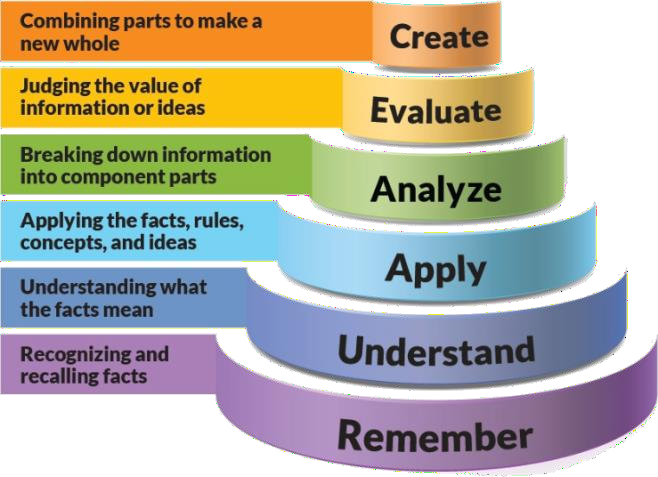 Figure 1: Blooms Taxonomy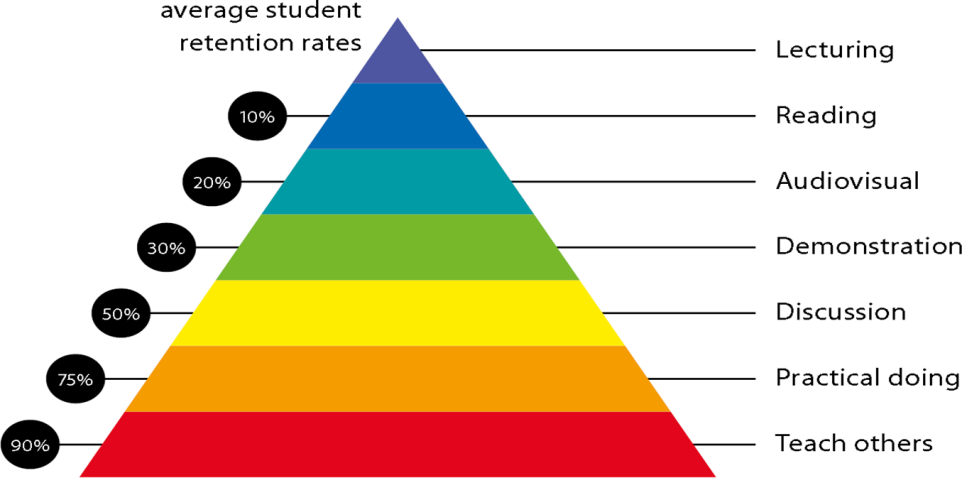 Figure 2: Knowledge retentionGraduate Qualities and Capabilities covered(Qualities graduates harness crediting this Course)Practical work:ASSIGNMENT -1 Theory Questions from Unit 1ASSIGNMENT -2 Theory Question from Unit 1 & 2ASSIGNMENT -3 Group Presentations.Lecture/tutorial timesAs per IIMS Time Table .Attendance RequirementsThe University norms states that it is the responsibility of students to attend all lectures, tutorials, seminars and practical work as stipulated in the Course outline. Minimum attendance requirement as per university norms is compulsory for being eligible for mid and end semester examinations.Details of referencing system to be used in written workText books1.The Indian financial system and Development- Vasant Desai, Himalaya Publishing House.Additional Materials (Reference Books)1. Financial Markets and Institutions-Dr. S. Gurusamy,Tata McGraw Hill 2.Indian Financial System-M.Y.Khan, Mc.Graw HillFinancial Management-Prasanna Chandra,Financial Management-P.V.Kulkarni and SatyaprasadFinancial Management- I.M.Pandey, Vikas Publishing House.ASSESSMENT GUIDELINESYour final course mark will be calculated from the following:Assignment No: 1	-	5 MarksMCQ Class Test	-	5 MarksGroup Presentation  -	5 MarksAttendance	-	5 MarksMid Semester Exams - 40 MarksEnd Semester Exams -	40 MarksSUPPLEMENTARY ASSESSMENTStudents who receive an overall mark less than 40% in mid semester or end semester will be considered for supplementary assessment in the respective components (i.e mid semester or end semester) of semester concerned. Students must make themselves available during the supplementary examination period to take up the respective components (mid semester or end semester) and need to obtain the required minimum 40% marks to clear the concerned components.Practical Work Report/Laboratory Report:A report on the practical work is due the subsequent week after completion of the class by each group.Late WorkLate assignments will not be accepted without supporting documentation. Late submission of the reports will result in a deduction of -% of the maximum mark per calendar dayFormatAll assignments must be presented in a neat, legible format with all information sources correctly referenced. Assignment material handed in throughout the session that is not neat and legible will not be marked and will be returned to the student.Retention of Written WorkWritten assessment work will be retained by the Course coordinator/lecturer for two weeks after marking to be collected by the students.University and Faculty PoliciesStudents should make themselves aware of the University and/or Faculty Policies regarding plagiarism, special consideration, supplementary examinations and other educational issues and student matters.Plagiarism - Plagiarism is not acceptable and may result in the imposition of severe penalties. Plagiarism is the use of another person’s work, or idea, as if it is his or her own- if you have any doubts at all on what constitutes plagiarism, please consult your Course coordinator or lecturer. Plagiarism will be penalized severely.Do not copy the work of other students.Do not share your work with other students (except where required for a group activity or assessment).Course schedule(subject to change)(Mention quiz, assignment submission, breaksetcas well in the table under the Teaching Learning Activity Column)PO1PO2PO3PO4PO5PO6CO 13-2-1-CO 23-2-1-CO 33-221-CO 43-221-CO 53-2212CO 63-2-1-General Graduate QualitiesSpecific Department of 	Graduate CapabilitiesInformedHave a sound knowledge of an area of study or profession and understand its current issues, locally and internationally. Know how to apply this knowledge.Understand how an area of study has developed and how it relates to other areas.1 Professional knowledge, grounding & awarenessIndependent learnersEngage with new ideas and ways of thinking and critically analyze issues. Seek to extend knowledge through ongoing research, enquiry and reflection. Find and evaluate information, using a variety of sources and technologies.Acknowledge the work and ideas of others.2 Information literacy, gathering & processingProblem solversTake on challenges and opportunities. Apply creative, logical and critical thinking skills to respond effectively. Make and implement decisions. Be flexible, thorough, innovative and aim for high standards.4 Problem solving skillsEffective communicatorsArticulate ideas and convey them effectively using a range of media. Work collaboratively and engage with people in different settings. Recognize how culture can shape communication.5 Written communicationEffective communicatorsArticulate ideas and convey them effectively using a range of media. Work collaboratively and engage with people in different settings. Recognize how culture can shape communication.6 Oral communicationEffective communicatorsArticulate ideas and convey them effectively using a range of media. Work collaboratively and engage with people in different settings. Recognize how culture can shape communication.7 TeamworkResponsibleUnderstand how decisions can affect others and make ethically informed choices. Appreciate and respect diversity. Act with integrity as part of local, national, global and professional communities.10 Sustainability, societal & environmental impactWeek #Topic & contentsCOAddresse dTeaching Learning Activity (TLA)Weeks 1UNIT- 1Financial system:Meaning, Regulatory Structure of the Indian Financial System , Role of Financial Institutions in Economic DevelopmentCO1LectureWeeks 2UNIT -1Functions   of  Financial  Institutions	and Objectives of the Financial SystemCO1LectureWeek 3UNIT- 2Financial Institutions :Reserve Bank of India , Commercial Banks, Non Banking Finance Companies ,C03LectureAssignment No: 1Week 4UNIT- 2Financial Institutions :Development Financial Institutions , Insurance Companies - Life Insurance and General Insurance and Merchant Banking .C03LectureWeek 5UNIT-III(a)Capital Markets:CO3LectureI. Primary Markets: Meaning, instruments, Modes of procuring long term funds: Public issue, Rights issue, Bonus issue, Private placement.Week 6UNIT-III(a)Capital Markets:I. Primary Markets: Meaning, instruments, Modes of procuring long term funds: Public issue, Rights issue, Bonus issue, Private placement.C03LectureWeek 7UNIT-IIIII. Secondary Markets.: Meaning, Functions of the stock exchange, Stock market indices, Types of dealings, types of securities traded on the Indian stock exchanges.C03LectureWeek 8UNIT-IIIII. Secondary Markets.: Meaning, Functions of the stock exchange, Stock market indices, Types of dealings, types of securities traded on the Indian stock exchanges.CO3LectureAssignment No: 2Week 9UNIT-III(b) Money Markets: Meaning, Instruments: Treasury Bills, Certificate of Deposits, Commercial Paper, Call money Commercial bills, Inter-corporate deposits, Inter-bank participation certificates.CO4LectureWeek 10UNIT-III(b) Money Markets: Meaning, Instruments: Treasury Bills, Certificate of Deposits, Commercial Paper, Call money Commercial bills, Inter-corporate deposits, Inter-bank participation certificates.CO4LectureWeek 11Mid Semester ExaminationNANAWeek 12UNIT -IVOverview of Financial Services Industry. Coverage: Introduction/Concept of Financial Services, and Types of Financial Services. Focus on fee based financial services only.C05,CO6LectureWeek 13UNIT -VFinancial Services :Factoring and Forfeiting , Housing Finance Companies , Leasing and Hire Purchase and Venture CapitalC05,C06LectureAssignment No: 3Week 14UNIT -VFinancial Services :Factoring and Forfeiting , Housing Finance Companies , Leasing and Hire Purchase and Venture CapitalC05,CO6LectureWeek 15RevisionLecture